QUESTÃO 01- “A literatura como arte é transfiguração do real, é a realidade recriada através do espírito do artista”. Dentre as informações abaixo assinale a que não representa característica ou função da Literatura.Para Aluísio, Literatura e arte não são, indissociáveis, pelo contrário, elas se completam.A função da Literatura é desordenar o mundo inteiro.A Literatura é parte da vida, não se admitindo que possa haver conflito entre uma e outra.Através das obras literárias tomamos contato com a vida, nas suas verdades eternas...QUESTÃO 02-O texto literário apresenta:Ficcionalidade;Objetividade;Denotação;Experiência impessoal;QUESTÃO 03- O texto literário apresenta a função estética, que tem como característica:Textos que não fazem, necessariamente, parte da realidade.O artista procura representar a realidade a partir de sua visão.Nos textos literários as palavras assumem diferentes significados.Expressão pessoal de experiências, emoções e sentimentos.QUESTÃO 04- Leia.Por que as mulheres não têm barba?Em nosso corpo, existem glândulas que fabricam diversas substâncias como a saliva, o suor, as lágrimas, todas elas necessárias para o funcionamento do organismo.Outras glândulas produzem substâncias chamadas hormônios. Os hormônios sexuais masculinos fazem crescer pelos principalmente no peito e no rosto. Os hormônios femininos fazem os pelos crescerem principalmente abaixo da barriga, na região que conhecemos como púbis, e debaixo dos braços, nas axilas. Os pelos têm uma função muito importante que é a proteção do corpo.O texto acima é:Literário, pois é usado o sentido denotativo.Não literário, pois tem objetivo de informar, explicar.Não literário, pois é composto de plurissignificação.Literário, dotado de subjetividade.QUESTÃO 05- Leia.As ondas do mar(...)Você diz que o amor não dói,Amor dói no coração.Queira bem e viva ausente, ó iaiá,Veja lá se dói ou não.Maria me deu um cravoSexta-feira da Paixão.Botei o cravo no peito, o iaiá,Maria no coração.(Cantiga da região de São Francisco, na Bahia)Sobre o texto acima,É não literário, pois apresenta objetividade.É literário, pois apresenta subjetividade: expressão pessoal de sentimento.Tem como destaque a denotação.Apresenta informação como  função principal.QUESTÃO 06-Relacione a características do texto literário a seus conceitos;FiccionalidadeFunção estéticaPlurissignificação Subjetividade(  3   ) as palavras assumem diferentes significados.(    2 ) o artista representa a realidade a partir de sua visão.(   4  ) expressão pessoal de experiências, emoções e sentimentos.(  1   ) os textos não fazem, necessariamente, parte da realidade.QUESTÃO 07- Analise.O mundo é grandeO mundo é grande e cabe nesta janela sobre o mar.O mar é grande e cabe na cama e no colchão de amar.O amor é grande e cabe no breve espaço de beijar.O trecho acima classifica-se como texto literário ou não literário. Justifique.QUESTÃO 08- Leia.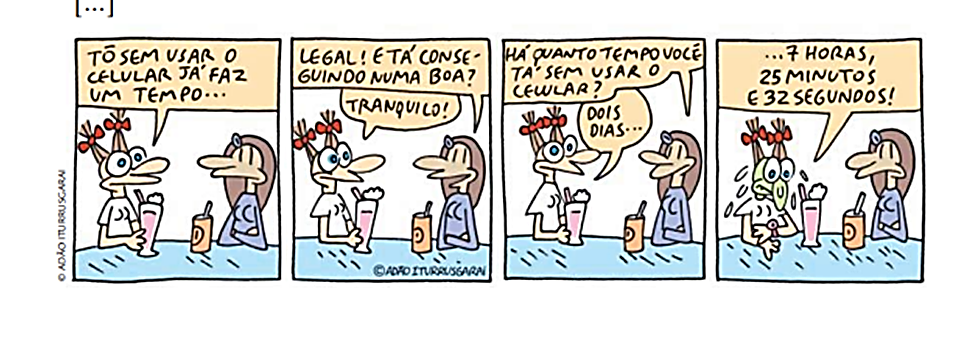 Qual é a concepção implícita sobre os adolescentes em relação ao uso de celular? Justifique sua resposta com elementos da tirinha._Ela disse que “tranquilo”, mas não estava pois ela estava contando os minutos para ter o telefone de volta ____________________________________________________________________________________________________________________________________________________________________________________________________________________________________________________________________________________b) De acordo com o que você entende de quadrinhos, explique a importância dos balões._Ele ajuda para quando for lê a tirinha identificar que a pessoa está falando ____________________________________________________________________________________________________________________________________________________________________________________________________________________________________________________________________________________________QUESTÃO 09- Leia.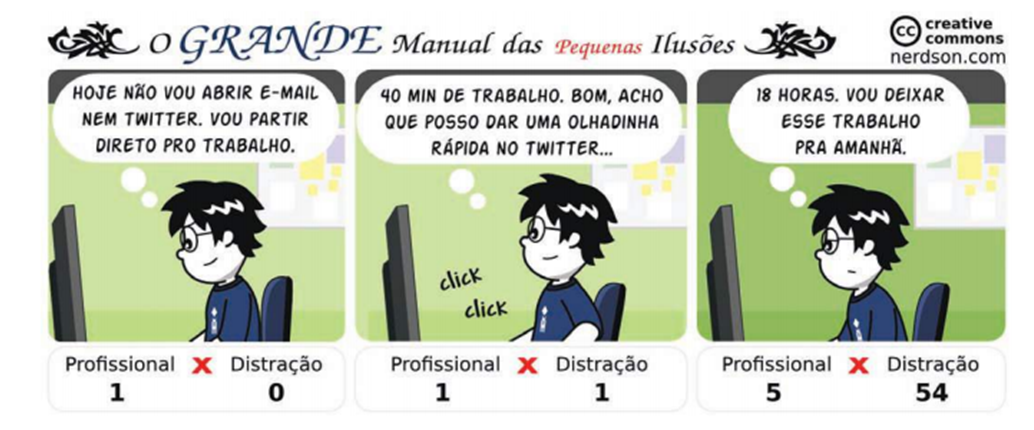 Na tirinha há uma crítica ao comportamento das pessoas. O que está sendo criticado na forma de pensar e de agir das pessoas? Que as pessoas não consegui trabalhar sem nenhuma distração, por conta do celular ____________________________________________________________________________________________________________________________________________________________________________________________________________________________________________________________________________________________________________________________________________________QUESTÃO 10- A denotação é o uso do sentido literal ou real da linguagem em uma declaração. Quando utilizada, ela não proporciona espaço para outras interpretações, sendo, portanto, objetiva e precisa. E  conotação é o uso do sentido figurado, metafórico ou subjetivo da linguagem em uma declaração. Quando utilizada, ela proporciona interpretações abstratas que vão além do sentido real das palavras, ou seja, das definições que aparecem nos dicionários.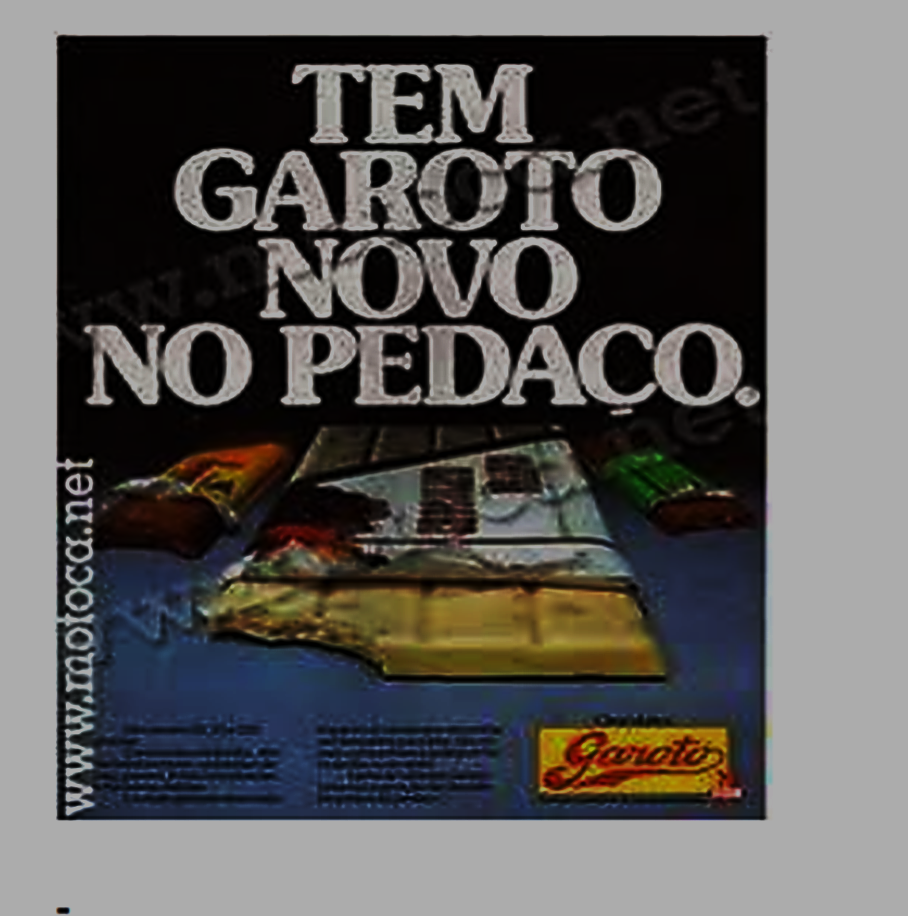 Analisando a imagem, apresente as palavras que estão no sentido conotativo. Explique.Pedaço, pois está dizendo que tem um menino novo no local _______________________________________________________________________________________________________________________________________________________________________________________________________________________________________________________________________________________________________________________________________________________________________________________________________________________________________________________________________________________________________________________________________________________________________________________________________________________________________________________________________________________________________________________________________________________________________________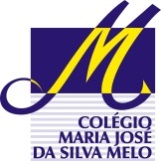 COLÉGIO MARIA JOSÉ DA SILVA MELOCOLÉGIO MARIA JOSÉ DA SILVA MELOCOLÉGIO MARIA JOSÉ DA SILVA MELOCOLÉGIO MARIA JOSÉ DA SILVA MELOQuantitativoSérie: 6º AnoProfessor: Silvilene AlvesData: 10 /04/2021Data: 10 /04/2021QualitativoSérie: 6º AnoProfessor: Silvilene AlvesData: 10 /04/2021Data: 10 /04/2021TrabalhosNome: Ísis Maria de Morais FerreiraNome: Ísis Maria de Morais FerreiraNome: Ísis Maria de Morais FerreiraNºTOTALVERIFICAÇÃO DA APRENDIZAGEM DE LITERATURAVERIFICAÇÃO DA APRENDIZAGEM DE LITERATURAVERIFICAÇÃO DA APRENDIZAGEM DE LITERATURAVERIFICAÇÃO DA APRENDIZAGEM DE LITERATURAVERIFICAÇÃO DA APRENDIZAGEM DE LITERATURAVERIFICAÇÃO DA APRENDIZAGEM DE LITERATURAVERIFICAÇÃO DA APRENDIZAGEM DE LITERATURALiterario, pois o locutor está se expressando da forma que ele entende 